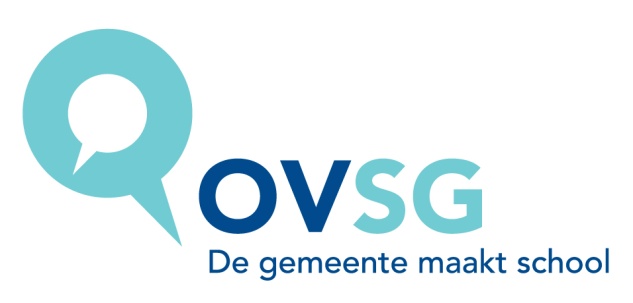 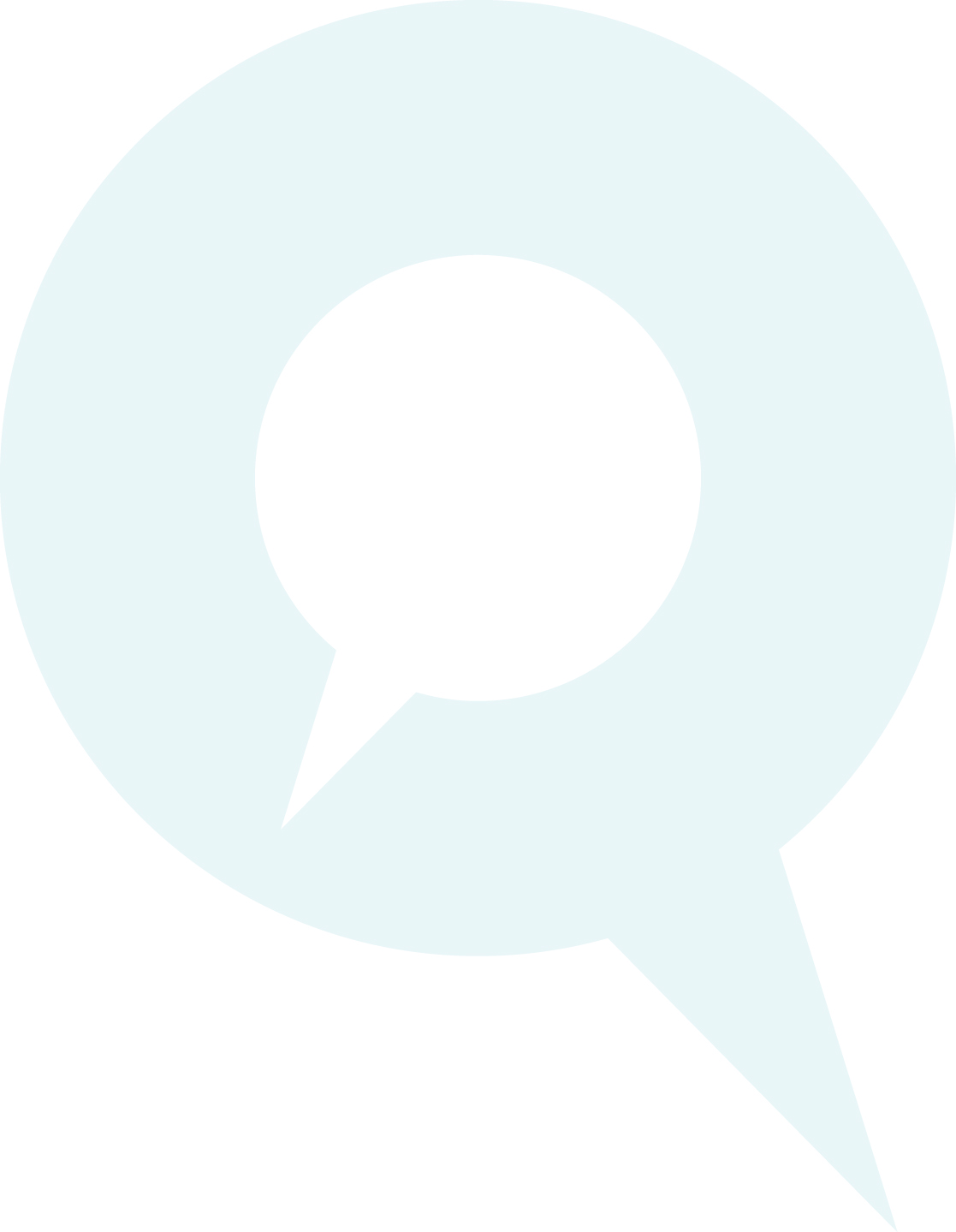 InhoudstafelWoord voorafAlle scholen zijn verplicht een goedgekeurd leerplan te gebruiken voor elk onderwezen vak van de basisvorming en het specifiek gedeelte.  De inspectie van de Vlaamse gemeenschap beoordeelt het leerplan op basis van het ‘Besluit van de Vlaamse Regering in verband met leerplannen (10/11/2006)’ en op basis van omzendbrief SO 64. Zij adviseert vervolgens de minister van onderwijs over de goedkeuring. Na de goedkeuring verwerft een leerplan een officieel statuut. Men kan stellen dat een goedgekeurd leerplan een contract is tussen de inrichtende macht en/of de onderwijsorganisatie en de Vlaamse gemeenschap. De inspectie controleert in de school het gebruik ervan samen met de realisatie van de basisdoelstellingen. Dit leerplan wordt ingevoerd bij de aanvang van het schooljaar 2014-2015. Het leerplan werd ontwikkeld door de leerplancommissie van het OVSG naar aanleiding van de programmatie van de nieuwe studierichting ‘Gespecialiseerd recreatiemedewerker’ in het derde leerjaar van de derde graad bso Er wordt aangegeven welke ruimte gelaten wordt voor de inbreng van scholen, vakgroepen en leerkrachten.Het leerplan houdt niet alleen voor de individuele leerkracht een verplichting tot realisatie in, maar is ook een ondersteunend instrument voor het pedagogisch beleid van de school dat zich maximaal richt op gelijke onderwijskansen.  Het leerplan wordt gebruikt in de vakgroep, maar het besteedt ook aandacht aan de samenhang met de andere vakken van de studierichting. Onderwijskwaliteit verhoogt door een schoolbeleid gericht op samenhang en op het uitwerken van een onderwijskundige visie in concrete leeractiviteiten. Daarom besteedt dit leerplan veel aandacht aan de integratie van ‘leren leren’, aan leerlingactieve didactische werkvormen, aan brede evaluatie, aan de integratie van ICT en aan het taalbeleid.  Op deze manier biedt het leerplan de mogelijkheid het pedagogisch project te concretiseren.OVSGOnderwijssecretariaat van deSteden en Gemeenten van de Vlaamse Gemeenschap vzwRavensteingalerij 3 bus 71000 Brusseltel.: 02 506 41 50fax: 02 502 12 64e-mail: begeleiding.so@ovsg.bewebsite: www.ovsg.beAutonomie van de schoolDeze rubriek geeft aan welke ruimte dit leerplan laat voor de inbreng van de inrichtende macht, de school, de vakgroep/studierichtinggroep en de individuele leerkracht.Elke inrichtende macht is bevoegd voor het uitschrijven van haar eigen pedagogisch project. Dit pedagogisch project is een document dat de algemene doelen opsomt die de inrichtende macht in haar onderwijs wenst te realiseren. Deze doelen hebben betrekking op opvoeding en onderwijs en op de mens en de maatschappij in het algemeen. Het pedagogisch project kan aldus worden gezien als een beginselverklaring van een inrichtende macht die de essentiële kenmerken van haar identiteit bevat. Het officieel gesubsidieerd onderwijs wordt bijgevolg gekenmerkt door een interne verscheidenheid. Er is echter ook een gemeenschappelijkheid terug te vinden. Vanuit de eigenheid van het stedelijk en gemeentelijk onderwijs zijn in de lokaal tot stand gekomen pedagogische projecten een aantal gemeenschappelijke basisdoelen te herkennen die door alle besturen onderschreven werden (Raad van Bestuur van OVSG van 25 september 1996).Openheid	De school staat ten dienste van de gemeenschap en staat open voor alle leerplichtige jongeren, ongeacht hun filosofische of ideologische overtuiging, sociale of etnische afkomst, sekse of nationaliteit. Verscheidenheid	De school vertrekt vanuit een positieve erkenning van de verscheidenheid en wil waarden en overtuigingen die in de gemeenschap leven, onbevooroordeeld met elkaar confronteren. Zij ziet dit als een verrijking voor de gehele schoolbevolking.Democratisch	De school is het product van de fundamenteel democratische overtuiging dat verschillende opvattingen over mens en maatschappij in de gemeenschap naast elkaar kunnen bestaan. Socialisatie	De school leert jongeren leven met anderen en voedt hen op met het doel hen als volwaardige leden te laten deel hebben aan een democratische en pluralistische samenleving. Emancipatie	De school kiest voor emancipatorisch onderwijs door alle leerlingen gelijke ontwikkelingskansen te bieden, overeenkomstig hun mogelijkheden. Zij wakkert zelfredzaamheid aan door leerlingen mondig en weerbaar te maken. Totale persoon	De school erkent het belang van onderwijs en opvoeding. Zij streeft een harmonische persoonlijkheidsvorming na en hecht evenveel waarde aan kennisverwerving als aan attitudevorming.Gelijke kansen	De school treedt compenserend op voor kansarme leerlingen door bewust te proberen de gevolgen van een ongelijke sociale positie om te buigen. Medemens	De school voedt op tot respect voor de eigenheid van elke mens. Zij stelt dat de eigen vrijheid niet kan leiden tot de aantasting van de vrijheid van de medemens. Zij stelt dat een gezonde leefomgeving het onvervreemdbaar goed is van elkeen.Europees	De school brengt de leerlingen de gedachte bij van het Europees burgerschap en vraagt aandacht voor het mondiale gebeuren en het multiculturele gemeenschapsleven.Mensenrechten 	De school draagt de beginselen uit die vervat zijn in de Universele Verklaring van de Rechten van de Mens en van het Kind, neemt er de verdediging van op. Zij wijst vooroordelen, discriminatie en indoctrinatie van de hand.Verder bepaalt de inrichtende macht en/of de school het aantal ingerichte lesuren voor een vak, met dien verstande dat alle basisdoelstellingen van het leerplan gerealiseerd moeten kunnen worden met de leerlingen.De lessenroosters behoeven geen goedkeuring van de overheid; de overheid beperkt zich tot het opleggen van een minimumrooster, gedefinieerd als (verplichte vakken van de) basisvorming. Afhankelijk van de gevolgde graad/onderwijsvorm dient elke leerling zonder uitzondering de verplichte basisvorming volledig te volgen. De inrichtende machten bepalen dus autonoom hoe de wekelijkse lessenroosters worden samengesteld.  Dit kan zowel betekenen dat bepaalde vakken/uren gemeenschappelijk zijn voor leerlingen van verschillende structuuronderdelen als betekenen dat binnen eenzelfde structuuronderdeel vakken met een verschillend aantal uren worden ingericht in functie van het tempo van de leerplanrealisatie in hoofde van individuele leerlingen.Vanuit de gemeenschappelijke basisdoelen, die o.m. gelijke onderwijskansen beogen voor elke leerling, worden eigen doelstellingen geformuleerd ter concretisering. Deze eigen doelstellingen hebben te maken met:de eigen visie op ‘leren’ : ‘leren’ wordt hier opgevat als een door de leerling zelf vorm te geven actief proces, waarbij de ‘geconstrueerde’ kennis pas geïntegreerd wordt na reflectie en sociale situering (samenwerkend leren), toetsing en rijping.  Een leerproces bevat dus ook een sociale component;de eigen visie op gelijke kansen: integratie van doelstellingen in verband met (leer)attitudes, met ICT-vaardigheden, met taalontwikkeling; de visie (algemene doelstellingen) op de studierichting of het vak.Ook de didactische aanpak (waaronder evaluatie) behoort tot de vrijheid van de inrichtende macht.  Dit impliceert dat de school, de vakgroep en haar leerkrachten deze vrijheid zinvol invullen en er verantwoordelijkheid voor opnemen door te werken vanuit een eigen schoolvisie.  Methodes en handboeken worden vrij gekozen met dien verstande dat de realisatie van het leerplan verplicht is en niet bv. de realisatie van een handboek. Het leerplan suggereert vanuit het pedagogisch project leerlingactieve didactische werkvormen, verschillende evaluatievormen en mogelijkheden om te werken aan gelijke onderwijskansen, maar de school/leerkrachten maakt (maken) de uiteindelijke keuze.  Het leerplan zelf is een minimumleerplan, d.w.z. het volume aan leerinhouden is beperkt gehouden.  Enkel de basisdoelstellingen moeten met de leerlingen worden gerealiseerd. De leerkracht moet niet onder tijdsdruk werken, maar heeft ruimte om te differentiëren, voor variatie in leerlingactiverende didactische werkvormen en voor vakoverschrijdend werken.  Er is ruimte voor de eigen inbreng en creativiteit van de leerkracht en de school om o.a. thema’s en projecten te ontwikkelen.Het leerplan is volgens een logische volgorde opgebouwd, maar het behoort aan de vakgroep om uit te maken welke doelstellingen in welke volgorde voor welke leerlingen aangeboden worden.De inspectie van de Vlaamse gemeenschap gaat na hoe de school met deze vrijheid omgaat.LessentabelDe actuele lessentabel is terug te vinden op de website van OVSG www.ovsg.be De lessentabel is indicatief. Zie ook hoofdstuk ‘Autonomie van de school’.Doelgroep Dit leerplan is bestemd voor de leerlingen van het derde leerjaar van de derde graad bso Gespecialiseerd recreatiemedewerker voor de vakken:TV Toerisme/TV Onthaal en public-relations/TV Toegepaste informatica/TV Toegepaste economie/ AV Expressie/AV Nederlands/AV Sport Stage Toerisme/Onthaal en public-relationsdie deel uitmaken van het specifiek gedeelte. Toelatingsvoorwaarden: zie omzendbrief SO 64 Opbouw van het leerplanSpecialisatiejaarHet leerplan is voor het specialisatiejaar uitgeschreven.  Wat de concrete invulling en volgorde betreft, ligt de bevoegdheid bij de school.  Visie op de studierichtingHet profiel van de studierichting bso Gespecialiseerd recreatiemedewerker is arbeidsmarktgericht. De leerlingen worden voorbereid op tewerkstelling in de sector van de recreatieve en toeristische dienstverlening. Deze dienstverlening gaat zowel naar gasten tijdens de dagrecreatie als verblijfsrecreatie in het binnen- en het buitenland. In dit specialisatiejaar worden de aangeleerde competenties uit de derde graad bso Onthaal en recreatie  verbreed en verder uitgediept, waarbij leerlingen meer complexe taken toebedeeld krijgen en/of meer verantwoordelijkheid opnemen en/of in een complexere context taken uitvoeren. Enerzijds focust de opleiding op competenties met betrekking tot het onthaal van gasten - ook in de moderne vreemde talen - en anderzijds op competenties voor het uitwerken en begeleiden van toeristisch-recreatieve activiteiten voor diverse doelgroepen.Voor de ontwikkeling van dit leerplan werd gebruik gemaakt van volgende referentiekaders: G120201: Begeleider recreatieve activiteiten;G1203: Vrijetijdsanimatie voor kinderen of adolescenten;G1101: Onthaal Toerisme – Onthaalmedewerker toerisme;De competenties uitgeschreven in de programmatie-aanvraag van het structuuronderdeel RSO-RSO-EXT-DOC 066g; RSO-COM TSO/BSO- EXT-DOC-016g SystematiekHet leerplan bevat de doelen, de verplichte leerinhouden en de didactische wenken voor het vak 
TV Toerisme/TV Onthaal en public relations/TV Toegepaste informatica/TV Toegepaste Economie/ AV Expressie/AV Nederlands/AV Sport met inbegrip van de stage.De doelstellingen vormen een coherent geheel en worden in dit leerplan opgenomen in zes competentieclusters; ze dragen bij tot de realisatie van de algemene doelstellingen:ICT-competentiesKlantgericht handelen binnen de eigenheid van de organisatie en in samenwerking met een teamBasistechnieken EHBO  Voorbereiden, uitvoeren en begeleiden van diverse activiteiten voor verschillende doelgroepen Onthalen en informeren van gasten in een recreatieve en/of toeristische context Reserveren van een verblijf voor gasten De doelstellingen in het leerplan zijn geformuleerd als kennis, vaardigheden en attitudes. De volgorde in de opbouw is niet bindend voor de leerkracht of de school. Het leerplan geeft de leerstof aan die bedoeld is om de bijbehorende leerplandoelstellingen te realiseren. De doelstellingen worden zowel op school, als via werkplekleren en op stage ingeoefend. Daarnaast zijn er nog enkele specifieke doelstellingen in verband met de voorbereiding en de opvolging van de stage opgenomen in het leerplan. De vakgroep  moet overleggen en afspraken maken in verband met de wijze waarop de doelen zullen aangeboden worden zodat een maximale integratie van de verschillende cluster gerealiseerd wordt.  De didactische wenken kunnen een leerplandoelstelling of leerinhoud verduidelijken, ze reiken suggesties aan om de doelstellingen te concretiseren volgens de eigen visie op leren. Zij kunnen didactische werkvormen of hulpmiddelen aangeven die leerplandoelstellingen helpen realiseren, suggesties geven voor evaluatie, verbanden leggen met andere vakken, met vakoverschrijdende eindtermen, met informatie- en communicatietechnologie, met intercultureel onderwijs, met taalbeleid.Er wordt tevens ruimte gecreëerd voor eigen inbreng van de scholen via het complementair gedeelte. Hierdoor kunnen scholen eigen accenten leggen in functie van leerlingtrajecten (verbredend, verdiepend), van regionale en/of bedrijfsgerichte noden/mogelijkheden.Samenhang met de voorafgaande graad en tewerkstelling op de arbeidsmarktHet derde leerjaar van de derde graad van het beroepssecundair onderwijs is facultatief.Gemotiveerde leerlingen kiezen voor dit bijkomend leerjaar omdat ze zich kunnen specialiseren in een bepaalde aspect van het beroep. Hierdoor verhogen hun kansen op tewerkstelling aanzienlijk en verwerven ze een diploma secundair onderwijs. Het specialisatiejaar bso ‘Gespecialiseerd recreatiemedewerker’ is het logische vervolg op de derde graad bso ‘Onthaal en recreatie’. Doorheen de voorafgaande leerjaren heeft de begeleiding naar persoonlijke verantwoordelijkheid en groeiende individuele vrijheid de leerlingen voorbereid op een grote vorm van zelfstandigheid. Die zelfstandigheid wordt in het specialisatiejaar continu aangesproken en verder ontplooid. Na het beëindigen van dit specialisatiejaar kunnen deze leerlingen tewerkgesteld worden in diverse ondernemingen en organisaties in de toeristisch-recreatieve sector als animator, onthaalmedewerker toerisme, begeleider van recreatieve activiteiten, … OpbouwLeerplandoelstellingen en leerinhoudenLeeswijzerHet leerplan wordt schematisch voorgesteld in 6 kolommen. Deze zijn van links naar rechts te lezen.Kolom 1: 	Numerieke volgorde (Nr.)De doelstellingen zijn numeriek geordend van begin tot einde leerplan. Deze nummering heeft geen implicaties voor de chronologie in de realisatie van de doelstellingen. Er wordt geen volgorde vooropgesteld, de vakgroep dient uit te maken in welke volgorde de doelstellingen aangeboden worden.  Kolom 2: 	Leerplandoelstellingen en leerinhoudenLeerplandoelstellingen (in vetgedrukte kader)Deze geven de eigen doelstellingen weer voor het vak.  Een leerplandoelstelling kan ook een vakoverschrijdende eindterm zijn of inhouden.Leerinhouden (in wit vak)Dit is leerstof die bedoeld is om de bijhorende leerplandoelstellingen te realiseren.Kolom 3: 	CodeCodering van de leerplandoelstellingen:Kolom 4: 	Basis of uitbreiding (B/U)Er wordt een onderscheid gemaakt tussen basis- en uitbreidingsdoelstellingen.Basisdoelstellingen (B) vormen de criteria voor het slagen, moeten door nagenoeg alle leerlingen bereikt worden.Uitbreidingsdoelstellingen (U) zijn bedoeld voor uitbreiding en differentiatie. Het realiseren ervan is afhankelijk van de beschikbare tijd en van de mogelijkheden binnen de leerlingengroep, ze kunnen niet verplicht worden voor alle leerlingen.Kolom 5: 	Didactische wenken en hulpmiddelenDidactische wenken zijn bedoeld als ondersteuning van de leerkracht, de vakgroep en het schoolteam.Zij kunnen:-	een leerplandoelstelling of leerinhoud verduidelijken;-	didactische werkvormen of hulpmiddelen aangeven die leerplandoelstellingen helpen realiseren;-	het verband aangeven met een context van vakoverschrijdende eindtermen;-	richtlijnen geven voor evaluatie;-	verwijzen naar bibliografie, nuttige adressen;-	verbanden leggen met andere vakken, met informatie- en communicatietechnologie, met intercultureel onderwijs, met taalbeleid.Kolom 6: 	LinkDeze kolom is bedoeld om het schoolteam te ondersteunen. De in kolom 5 omschreven verwijzingen worden hier gecodeerd weergegeven en vestigen de aandacht van de lezer op mogelijke vakoverstijgende afspraken en op vakoverschrijdende eindtermen.Codering:Algemene doelstellingenDit leerplan voor het derde leerjaar van de derde graad bso heeft als doel het verwerven van de beroepscompetenties van een gespecialiseerd recreatiemedewerker. In dit specialisatiejaar worden volgende competenties aangeleerd en ingeoefend:De leerlingen kunnen :op een adequate manier werken met courante en specifieke computerprogramma’s eigen aan de sector;  klantgericht handelen, binnen de eigenheid van de organisatie en in samenwerking met een team;diverse activiteiten voor verschillende doelgroepen binnen een internationaal kader voorbereiden, uitvoeren en/of begeleiden;de basistechnieken van eerste hulp bij ongevallen toepassen;gasten - zowel in binnen en/of buitenland - in een toeristisch-recreatieve context onthalen en informeren;een verblijf voor gasten reserveren.Sleutelvaardigheden zijn cognitieve, psychomotorische of affectieve vaardigheden die tot het profiel van de studierichting behoren en die ruimer inzetbaar zijn. Ze sluiten tevens nauw aan bij de gemeenschappelijke stam van de vakoverschrijdende eindtermen, zoals die door elke vakleerkracht dienen nagestreefd te worden. Het ontwikkelen van leervaardigheden sluit aan bij de vakoverschrijdende eindtermen ‘leren leren’.Volgende sleutelcompetenties nemen in de opleiding een belangrijke plaats in, zij worden in diverse contexten aangeleerd en ingeoefend: initiatief (STM10)communicatieve vaardigheden (STM1)plannen en organiseren (LER 1, LER 8)kwaliteitszorg (LER 9, LER 10, STM 25)sociale vaardigheden (STM 5, STM 18, STM 19)discipline en stiptheid (STM 20)flexibiliteit (STM 9)creativiteit (STM 2, STM 3, STM 8)samenwerking (STM 19)Overleg met de collega’s van de vakken uit het specifiek gedeelte (Frans en Engels) en werk samen bepaalde onderwerpen/thema’s/projecten uit. Samenwerking met de collega PAV is tevens een meerwaarde.StageOp de wekelijkse lessentabel van de school wordt een leerlingenstage aangeduid door een vakbenaming voorafgegaan door het woord Stage. 
De school vult zelf de stagetoewijzing in AV, TV, PV of KV.Specifieke doelstellingen voor de stageDe regelgeving i.v.m. de organisatie van de stage is terug te vinden in de omzendbrief ‘leerlingenstages in het voltijds secundair onderwijs’ SO/2002/09Een tijdelijke onderdompeling in een arbeidsmilieu biedt voor elke leerling een meerwaarde, daarom maakt stage een essentieel onderdeel uit van deze opleiding.Naast de specifieke doelstellingen in verband met de voorbereiding en de opvolging van de stage, zijn  alle leerplandoelen opgenomen in dit leerplan potentiële stagedoelstellingen zijn. De school zal vanuit haar visie op stage en op basis van het leerplan kwaliteitsvolle stages aanbieden aan haar leerlingen.  Leerlingen kunnen zowel reeds opgedane competenties inzetten en verder ontwikkelen als nieuwe competenties verwerven in een arbeidscontext, bij voorkeur zowel in het binnen- als het buitenland. De stageactiviteitenlijst is een cruciaal document in het hele stagegebeuren. Voor het opstellen ervan wordt uitgegaan van de leerplandoelstellingen/competenties uit het specifiek gedeelte. Bijgevolg zijn naast de specifieke doelstellingen voor de stage alle vakdoelstellingen potentiële stagedoelstellingen. Voor elke leerling-stagiair is een geïndividualiseerde stageactiviteitenlijst (in functie van het stagebedrijf en de competenties van elke individuele leerling) beschikbaar.Tijdens een stage komen leerling-stagiairs in contact met het concrete werkveld. De leerlingen krijgen de kans de kennis, vaardigheden en attitudes die ze op school hebben verworven toe te passen en uit te diepen in een realistische situatie. Opdat leerling-stagiairs optimaal zouden kunnen leren uit deze ervaring gaat bij de begeleiding van de stage veel aandacht uit naar reflectie .De stagecoördinator heeft als taak de stage te coördineren en het uitbouwen van een netwerk van potentiële stageplaatsen. Hij/zij ondersteunt de stagebegeleiders, zorgt voor kwaliteitsvolle stageplaatsen, onderhoudt de contacten met de stageplaatsen en is verantwoordelijk voor het algemeen stagedossier.De stagebegeleider is het aanspreekpunt van de stagegever en verzorgt vanuit de school de pedagogische begeleiding en opvolging van de leerling-stagiair. Hij/zij is tevens de eindverantwoordelijke voor de evaluatie van de stage.De stagementor onthaalt en begeleidt de leerlingen op de werkvloer. Hij/zij fungeert als aanspreekpunt, zowel de leerling-stagiair als voor de stagebegeleider.De leerling-stagiairs moeten van bij de planning van de stage weten wie hun stagebegeleider is en van bij de aanvang van de stage wie hun stagementor is. OVSG ontwikkelde de “Wegwijzer kwaliteitsvolle leerlingenstages in het voltijds secundair onderwijs” met als doel een zo volledig mogelijk naslagwerk aan te reiken bij het organiseren van de stages, waaruit ideeën kunnen worden geput. U kunt deze wegwijzer raadplegen via het extranet van OVSG: http://extranet.ovsg.be/ (rubriek ‘Publicaties’).De vakoverschrijdende eindtermen (VOET)De vakoverschrijdende eindtermen zijn geordend in:- 	de gemeenschappelijke stam en zeven contexten (niet graadgebonden);- 	leren leren (per graad);- 	ICT (voor de eerste graad);- 	technisch-technologische vorming (voor de tweede en derde graad aso).In elk vak wordt aan de vakoverschrijdende eindtermen gewerkt. In dit leerplan zijn de VOET als volgt opgenomen:Naargelang de eigenheid van het vak is een aantal eindtermen van de gemeenschappelijke stam verwerkt in de algemene doelstellingen (zie hoofdstuk 5).Ze werden gecodeerd als 'STM'.
Eindtermen van de gemeenschappelijke stam komen ook nog voor als doelstellingen van het vak, aangeduid in de kolom ‘code’. Tot slot komt de afkorting STM ook voor in de kolom 'link' bij de didactische wenken, rechts in het schema.
In de kolom 'link', wordt verwezen naar een context indien er een duidelijk en evident verband is tussen een eindterm van die context en de doelstelling, de leerinhoud of de didactische suggesties.Leren leren is onlosmakelijk met het vak verbonden. De eindtermen leren leren kunnen voorkomen als doelstellingen van het leerplan. In voorkomend geval zijn ze herkenbaar aan de code 'LER' die naast de doelstelling staat. 
De vakoverschrijdende eindtermen voor het secundair onderwijs zijn te vinden op de website van het departement onderwijs:http://www.ond.vlaanderen.be/curriculum/secundair-onderwijs/vakoverschrijdend De geïntegreerde proef (GIP)Met betrekking tot de GIP legt de regelgever volgende verplichtingen voor scholen vast:de leerjaren en de onderwijsvormen waar de organisatie verplicht isde samenstelling van de jury die de GIP moet beoordelende vakken die betrokken worden bij de GIPde GIP als element in de delibererende klassenraadde tijdsbesteding voor evaluatie: de GIP valt niet onder het opgegeven maximum aantal dagen dat aan evaluatie kan besteed worden.De betreffende regelgeving is terug te vinden in omzendbrief SO 64 en omzendbrief SO 74.De GIP is een totaalconcept (product en proces) waarbij de leerling kan bewijzen dat hij/zij de beoogde vormingscomponenten van  een bepaalde studierichting heeft verworven. Dit impliceert dat de leerlingen hoofdzakelijk tijdens de lesuren werken aan de GIP.De GIP-opdracht bevat een realistische probleemstelling waarop de leerling een antwoord zoekt. Met de geïntegreerde proef moet de leerling kunnen aantonen dat hij/zij creatief met kennis en techniek/vaardigheden kan omgaan in een realistische context: probleemoplossend, innovatief en toekomstgericht. Eventueel kan de stage gekoppeld worden aan het onderwerp van de geïntegreerde proef of kan er samengewerkt worden met het bedrijfsleven. De GIP is geen momentopname, maar een proces dat over een langere periode tijdens het schooljaar plaatsvindt. Dit impliceert dat bij de beoordeling zowel het proces als het product geregeld (tussentijds) zal beoordeeld en bijgestuurd worden. In een GIP ligt de nadruk zowel op de realisatie van een kwaliteitsvol eindproduct als op het leerproces dat de leerling doorloopt. De leerling zal opgevolgd en (tussentijds) geëvalueerd worden op basis van uitgeschreven evaluatiecriteria. Door deze procesgerichte opvolging kan er bij eventueel minder gunstige ontwikkelingen nog altijd bijgestuurd worden.Integratie ICTInstructie, differentiatie en remediëring met behulp van ICTICT ondersteunt het lesgeven en biedt de mogelijkheid om bepaalde leerinhouden op verschillende manieren voor te stellen en aan te brengen, o.a. via tekst, grafieken, schema’s, geluid, stilstaand en bewegend beeld. In de klas kan dit gebeuren door het gebruik van computers en digitale borden.Het gebruik van een elektronische leeromgeving biedt leerlingen kansen om zelfstandig leerinhouden te verwerken en opdrachten op eigen tempo uit te voeren. Sommige softwareprogramma’s/leerpaden zijn interactief zodat een meer geïndividualiseerd leerproces kan worden doorlopen.  De leerling kan op eigen tempo werken en eventueel een eigen parcours kiezen.  Een aantal programma’s oefenen vaardigheden en oplossingsstrategieën of zijn geschikt om individueel of in groep te differentiëren en te remediëren.Via tests kan worden nagegaan in hoeverre kennis en vaardigheden verworven zijn.  Dit heeft zeker voordelen als het programma een goede feedback aan de leerling geeft en kansen biedt om op verschillende niveaus te werken.Informatie verwerven en verwerken met ICTEr bestaan heel wat bronnen die allerlei informatie interactief aanbieden. Via de talrijke ‘links’ bouwt de leerling een individueel leerparcours op.  Er zijn dus andere ‘leesstrategieën nodig dan bij een lineaire tekst.  Om leerlingen hierbij te ondersteunen zijn gerichte zoekopdrachten en verwerkingstaken noodzakelijk (informatie ordenen, schema’s aanvullen, informatie vergelijken, verbanden leggen, woordbetekenissen afleiden, …).Het internet is een onuitputtelijke bron van informatie.  Om zich een weg te banen door het grote aanbod is een kritische ingesteldheid noodzakelijk.  Deze houding moet worden aangeleerd.  Als leerlingen binnen of buiten de klas informatie op het web zoeken, moeten ze over een aantal beoordelingscriteria voor ‘tekstmateriaal’ beschikken.Sommige opdrachten kunnen de leerlingen van ‘huiswerksites’ plukken.  Opgaven zullen met deze nieuwe realiteit rekening moeten houden, willen ze zinvol blijven: bronvermelding eisen, meer vergelijkende opdrachten, meer persoonlijke en kritische verwerking. Aan groepsopdrachten en eindproducten kunnen kwalitatief hogere eisen worden gesteld qua vormgeving en presentatie.  Aan bepaalde opdrachten kan een mondelinge presentatie gekoppeld worden, een presentatiepakket kan hier ondersteunend werken.  Samenwerken met andere leerkrachten is noodzakelijk om de vakoverschrijdende eindtermen ICT van de eerste graad na te streven. Om de continuïteit van het gebruik van ICT in alle vakken te verzekeren kan een ICT-leerlijn voor de tweede en derde graad ontwikkeld worden op basis van het OVSG-model.Communiceren met ICTICT geeft de mogelijkheid om te communiceren via o.a. e-mail, sociale netwerken, een elektronische leeromgeving. Deze communicatie kan gebeuren binnen een klas of school, maar ook met leerlingen van andere scholen in binnen- en buitenland.  Een gezamenlijk interscolair project opzetten behoort tot de mogelijkheden.Communicatie tussen leerkracht en leerling(en) is ook mogelijk: de leerkracht kan cursusmateriaal elektronisch beschikbaar stellen, voorbeelden van toets- en examenvragen, jaarplanning, … Leerlingen kunnen verslagen, huistaken, digitaal portfolio e.d. elektronisch naar de leerkracht sturen.OVSG ontwikkelde een model van een ICT-beleidsplan, ICT-leerlijnen en ICT-instructiekaart. U kunt deze documenten raadplegen via het extranet van OVSG: http://extranet.ovsg.be/ (rubriek ‘Publicaties’).Taalontwikkelend vakonderwijsLeren op school kan niet zonder taal: taal, leren en denken zijn onlosmakelijk verbonden. In alle vakken worden de vakinhouden overgebracht via taal, voornamelijk het Nederlands. Daarom moeten vakdoelen en taalontwikkeling in elk vak samen worden aangepakt. Elke leerkracht weet immers dat een te lage taalvaardigheid van de leerlingen het bereiken van vakdoelen in gevaar brengt. De didactiek die leerstofdoelen en taaldoelen bewust aan elkaar koppelt in alle vakken en voor alle leerlingen met de bedoeling leerwinst te boeken, noemt men ‘taalontwikkelend vakonderwijs’.Nederlands of PAV speelt een cruciale rol in het taalbeleid dat gericht is op taalontwikkelend vakonderwijs, het is als het ware het aanleverend vak voor het taalbeleid. De lees-, luister-, spreek-, schrijf- en kijkstrategieën worden hier aangeleerd met de OVUR-structuur (vaste opeenvolging van oriënteren, voorbereiden, uitvoeren en reflecteren bij het aanpakken van een taak). Deze leerstrategieën en de OVUR-structuur zijn echter ook vereist bij de opdrachten in andere vakken. Taalontwikkelend vakonderwijs is contextrijk onderwijs vol interactie en met taalsteun. Een rijk en overvloedig taalaanbod plaatst nieuwe leerstof in bekende en bredere contexten. De context geeft aanknopingspunten om de nieuwe stof te koppelen aan de aanwezige kennis en aan een concrete (levensechte) leersituatie. Meer context is nodig om leerlingen de nodige aanknopingspunten te geven om nieuwe informatie (leerstof) aan op te hangen.Het scheppen van interactiemogelijkheden heeft de bedoeling natuurlijke, echte gesprekken met veel school- en vaktaal te doen plaatsvinden. De interactie in de klas gebeurt tussen leerkracht en leerlingen  en tussen leerlingen onderling  en is van enorm belang om leerlingen actief met de leerstof te laten bezig zijn. Deze interactie verplicht de leerlingen via schrijven en/of  spreken de nieuwe informatie ook effectief te gebruiken en zo van het verwerven van informatie naar het verwerken ervan te gaan. Het nut van deze interactiemomenten in de les is dat alle leerlingen zelfstandig denk- en leeractiviteiten uitvoeren en de daarbij behorende taalvaardigheid verwerven en oefenen. Een taal leren doe je door die veel te gebruiken, dat geldt ook voor vaktaal. Taalontwikkelend vakonderwijs voegt aan deze twee leerbevorderende principes een derde toe, namelijk het geven van taalsteun.  Taalsteun wordt gegeven om de leerstof en opdrachten toegankelijker te maken voor de leerlingen. Het betekent niet de taal vereenvoudigen, maar wel leerlingen hulp bieden bij het omgaan met de voor hen soms moeilijke school- en vaktaal. Taalsteun geven begint met heldere doelen en structuren in de lessen aan te brengen, door leerlingen hulpmiddelen te laten gebruiken (instructiekaarten, stappenplannen, woordenlijsten…), door de OVUR-structuur toe te passen in de les, door tijd uit te trekken voor reflectie op het eindresultaat en het leerproces. Het geeft de leerlingen de mogelijkheid om te leren hoe ze iets moeten noteren, hoe ze iets moeten vertellen, hoe ze een tekst kunnen lezen, enzovoort.Om dit te realiseren hou je rekening met de doelstellingen taal die in dit leerplan zijn opgenomen. Meer informatie vind je in ‘Een schoolbeleid voor taalontwikkelend  vakonderwijs’, op het extranet van OVSG http://extranet.ovsg.be/  (rubriek ‘Publicaties’).VakgroepwerkingElke leerkracht maakt deel uit van een vakgroep. Die vakgroepen zijn een formele samenwerkingsvorm die het uitbouwen van een pedagogische werking mogelijk maakt. De samenwerking kan verschillende formele en informele vormen aannemen en dient o.a. om ervaringen uit te wisselen, elkaar te helpen, ideeën, materiaal en werk te delen, enz… Samenwerken betekent leren van elkaar: uit discussies en uitwisseling van ervaringen bouwt een groep kennis op die ze toepast bij het realiseren van diverse onderwijsverbeteringen. Een goede vakgroepwerking bevordert de kwaliteit van de klaspraktijk en de leerlingenresultaten en is een belangrijk element van professionalisering van een team. De leerkracht blijft zich bewust van de impact die hij/zij heeft op het leren van de leerling. Een goede vakgroepwerking heeft zichtbare effecten in de klas. Lesgeven in een klas betekent leerplanrealisatie, leerlingenevaluatie, leerlingenbegeleiding en voortdurend de kwaliteit van het onderwijsproces in het oog houden. Deze thema’s vormen bij uitstek het uitgangspunt van discussie, bespreking en afstemming binnen de vakgroep. Het leerplan bevat voor de leerkracht essentiële gegevens voor de concrete onderwijspraktijk. In het leerplan vindt de leerkracht de algemene en de specifieke doelstellingen met aansluitend de leerinhouden voor een bepaald vak, bepaalde vakken of vakgebieden. De verdeling van de vakdoelstellingen binnen een graad is een item dat in de vakgroep aan bod dient te komen.  Een goede afstemming van de leerlijnen, zowel verticaal als horizontaal, en van alle vakoverschrijdende initiatieven vormt een belangrijk onderwerp binnen de vakgroepvergaderingen. De wenken voor de didactische aanpak en de bijkomende informatie kunnen nuttig zijn voor de realisatie van het leerplan. Ook het nastreven van de vakoverschrijdende eindtermen en ontwikkelingsdoelen binnen de verschillende contexten is een belangrijk item voor de vakgroepvergaderingen. Leerplanstudie en leerplanrealisatie vormen dus bij uitstek het onderwerp van een vakgroepvergadering.Leerlingenevaluatie is in de eerste plaats afgestemd op de leerplandoelen. Zowel het leerproces als de eindresultaten zijn voorwerp van evaluatie. Helder en transparant geformuleerde evaluatiecriteria vormen de basis voor een evaluatie, afgestemd op het leerlingenprofiel. Ook in de vakgroep kan je afspraken maken omtrent evaluatie, bespreek je toets- en examenvragen en stem je op elkaar af.Leerlingenbegeleiding begint in de klas in elk vak. Een gerichte leer- en studiebegeleiding in het vak biedt leerlingen een houvast bij het verwerken van de leerinhouden. Het gebruik van activerende werkvormen en aandacht voor verschillen bij leerlingen zorgen voor een grotere betrokkenheid en een stijging van de motivatie. Voor leerlingen met gedrags- en/of leerproblemen moeten de afspraken gemaakt met de leerlingbegeleider in de klas voor elk vak opgevolgd worden. De vakgroep bespreekt de manier van (gezamenlijke) aanpak van leerlingen met eventuele leerproblemen.Kwaliteitsvol werken in de klas wordt bevorderd door (zelf)reflectie en evaluatie op basis van zowel interne als externe gegevens over de vorige drie thema’s (leerplanrealisatie, leerlingenevaluatie, leerlingenbegeleiding). De resultaten van de leerlingen (ook als klas) geven hier een belangrijke indicatie. Hieruit worden conclusies getrokken en acties ondernomen die op hun beurt opgenomen worden in de cirkel van kwaliteitszorg. Op die manier bewaakt de vakgroep constant de eigen werking en stuurt ze bij waar nodig. Deze kwaliteitsverbetering wordt vanuit een sterk en breed draagvlak gemotiveerd, wat de kans op effectiviteit verhoogt. Zo kan een kwaliteitsvolle vakgroepwerking echt renderen en heeft dit effect op de leerresultaten van de leerlingen.Meer informatie vindt u in de Leidraad kwaliteitsvolle vakgroepwerking, op het extranet van OVSG, http://extranet.ovsg.be/ (rubriek ‘Publicaties’).Evaluatie Waarom evalueren?Evaluatie kan zeer verschillende functies hebben:formatief;summatief.Formatieve (of tussentijdse) evaluatie is een middel om het leren bij leerlingen te verbeteren. Ze moet opgevat worden als een leerkans voor leerlingen en niet louter als een beoordelingsmoment. Deze evaluatie signaleert en diagnosticeert individuele leerproblemen met de bedoeling te remediëren. Cruciaal is de feedback aan de leerlingen: de leerlingen krijgen informatie over de bereikte en niet-bereikte leerdoelen en over de effectiviteit en de efficiëntie van hun leerproces. Leerlingen kunnen ook zelf bewijsmateriaal verzamelen om aan te tonen dat ze bijleren, dat ze zichzelf bijsturen. Zo worden ze verplicht om na te denken over hun eigen werkmethodes, aanpak, manier van leren. Deze formatieve manier van evalueren geeft niet alleen de leerling de kans om bij te sturen. De leerkracht ziet meteen waar het fout loopt en kan tijdens het leerproces ingrijpen om grotere schade te voorkomen door het leerproces en het lesgeven bij te sturen.Summatieve (of eind-) evaluatie heeft als doel resultaatbepaling,  kwaliteitsbeoordeling van de leerling, een eindoordeel uitspreken over de leerprestaties van de leerling, en dit om de leerling te oriënteren en te selecteren.Wat evalueren?Uitgangspunt voor de evaluatie blijven uiteraard de leerplandoelstellingen, die als inzichten, vaardigheden en attitudes geformuleerd zijn. Belangrijk is dat de leerkracht de leerdoelen duidelijk zichtbaar maakt voor de leerlingen zodat ze weten wat ze moeten leren en vooral waarop ze zullen beoordeeld worden. Deze criteria moeten duidelijk met hen besproken worden. Eventueel kunnen een aantal samen met hen worden opgesteld.ProcesevaluatieVia procesevaluatie verzamelt men gegevens over het verloop van het leerproces: de aanpak van de leerling om doelstellingen na te streven staat centraal. Deze evaluatie stelt in staat om de vooruitgang van de leerling te bepalen en om sterke en zwakke kanten in kaart te brengen. Hierdoor kan het leerproces continu bijgestuurd worden.ProductevaluatieVia productevaluatie verzamelt en beoordeelt men gegevens om na te gaan of de leerling de gestelde doelstellingen heeft bereikt. Hiervoor bekijkt men het resultaat.Wie evalueert?In een 'testcultuur' is alleen de leerkracht verantwoordelijk voor de evaluatie. In een 'evaluatiecultuur' werken leerkracht en leerlingen samen aan de evaluatie. De participatie van leerlingen aan het evaluatieproces vergroot hun betrokkenheid en verantwoordelijkheid bij de leerstof en helpt hen dit beter te verwerken. Bij zelfevaluatie zal een leerling zichzelf moeten beoordelen. Bij peerevaluatie en co-evaluatie kunnen ook medeleerlingen evalueren volgens vooraf opgestelde en besproken criteria. De leerkracht begeleidt dit leerproces en blijft verantwoordelijk voor de eindbeoordeling. Bij deze twee vormen van evaluatie is de reflectie door de leerling en het formuleren van nieuwe werkpunten cruciaal om tot een beter leerproces te komen.In sommige gevallen zullen derden de leerlingen mee evalueren. Dit zal bijvoorbeeld het geval zijn wanneer een leerling tijdens een stage door de stagementor geëvalueerd wordt.Hoe evalueren?Kwaliteitsvol evalueren heeft te maken met verschillende facetten zoals de vooropgestelde criteria, de gebruikte evaluatievorm en de kwaliteit van toets- en examenvragen.Meer informatie vindt u in Kwaliteitsvolle toets- en examenvragen, op het extranet van OVSG, http://extranet.ovsg.be/ (rubriek ‘Publicaties’).Minimale materiële vereisten Het betreft de materiële vereisten die minimum noodzakelijk zijn voor een goede uitvoering van het leerplan.VaklokaalHet vaklokaal is conform de eisen gesteld in de Welzijnswet (betreft het welzijn van de werknemers bij de uitvoering van hun werk);de Codex (omvat de uitvoeringsbesluiten van de Welzijnswet, zal op termijn het ARAB vervangen);het Algemeen Reglement voor de Arbeidsbescherming (ARAB);het Algemeen Reglement op Elektrische Installaties (AREI);en houdt rekening methet Vlaams Reglement betreffende de Milieuvergunning ( VLAREM) enhet Vlaams Reglement inzake Afvalvoorkoming (VLAREA).Een degelijk uitgerust lokaal dat voorzien is van ergonomische tafels en stoelen en aangepast  is aan de toeristisch-recreatieve sector, is noodzakelijk. Belangrijk is ook dat het lokaal voldoende ruim is, zodat er zelfstandig en in groep kan gewerkt worden, dat er activiteiten kunnen voorbereid en ingeoefende kunnen worden. Programma’sHet leerplan legt geen specifieke programma’s op. Het school- en vakgroepbeleid maakt een oordeelkundige keuze voor actuele en gangbare software, die toelaat om de leerplandoelstellingen te realiseren. Leermiddeleneen beamereen PC per leerlingafdrukmogelijkhedeninternetaansluitingdocumentatiemateriaal: tijdschriften, folders, brochures, modeldocumenten, …micro en luidsprekersmuziek- en beeldapparatuuropname en afspeelapparatuurEHBO-materiaal Vakspecifieke informatie ORGANISATIES TOERISME VLAANDERENToerisme Vlaanderen wil zich als een strategie- en kennisgedreven overheidsdienst inzetten om de duurzame ontwikkeling van het toerisme en van de toeristische sector in Vlaanderen en Brussel te bevorderen met het oog op meer economisch rendement, tewerkstelling en sociaal welzijn.Grasmarkt 611000 Brussel info@toerismevlaanderen.be 
www.toerismevlaanderen.be www.vlaanderen-vakantieland.be PROVINCIALE TOERISTISCHE DIENSTENToerisme Provincie Antwerpen (TPA), Koningin Elisabethlei 16, 2018 Antwerpen 
www.tpa.be Westtoer, Koning Albert I - laan 120, 8200 Sint-Michiels Brugge 
www.westtoer.be Toerisme Oost-Vlaanderen, Het Metselaarshuis, Sint-Niklaasstraat 2, 9000 Gent 
www.tov.be Toerisme Limburg, Universiteitslaan 3, 3500 Hasselt  
www.toerismelimburg.be Toerisme Vlaams-Brabant, Provincieplein 1, 3010 Leuven www.toerismevlaamsbrabant.be OFFICE de PROMOTION du TOURISME de WALLONIE et de BRUXELLES www.opt.be  DIENST voor TOERISME van de OOSTKANTONS www.eastbelgium.com - RODE KRUIS VLAANDERENMotstraat 40
2800 Mecheleninfo@rodekruis.be www.rodekruis.be BLOSO Agentschap voor de Bevordering van de Lichamelijke Ontwikkeling, de Sport en de Openluchtrecreatie.Bloso is de sportadministratie van de Vlaamse overheid. Voluit heet Bloso: Het IVArp Bloso maakt vanaf dezelfde datum deel uit van het beleidsdomein Cultuur, Jeugd, Sport en Media (CJSM).
Arenberggebouw
Arenbergstraat 5
1000 Brussel 
www.bloso.be RTCRegionale Technologische CentraRTC's zijn netoverschrijdende samenwerkingsverbanden tussen het onderwijs en het bedrijfsleven die op provinciaal niveau acties ondernemen op vlak van infrastructuur, leerlingenstages en bedrijfsstages/nascholing voor leerkrachten.www.ond.vlaanderen.be/rtc PORTAAL Belgium.beInformatie en diensten van de overheid www.belgium.be/nl/over_belgie/toerisme VACANSOLEILKamperen in een stacaravan of ingerichte tent op een camping. Mobilhomes, tenten en staanplaatsen huren op campings van Vacansoleil.www.vacansoleil.be/nl WEBSITES 
www.fietsroutes.org www.groteroutepaden.be www.duurzaam-toerisme.com www.wegwijzer.be/bestemmingenwww.pasar.be/toeristische_info/toeristdiensten/diensten_buitenland.asp www.spelensite.be (speltechnieken)www.carrièretijger.nl (gespreksmodellen, AIDA, sollicitatiebrief)www.nji.nl (dossier werken met groepen)www.leefsleutels.be BOEKEN 

Engelen R. (2011). Bouwen aan de groep. Amsersfoort, Thieme MeulenhofRulin, K.H., Bukowski, W.M. en Laurssen (2009). Handbook of peer actions, relationships and groups.Singer, E. en de Haan, D. (2006). Kijken, kijken en kijken. Over samen spelen en botsen en verzoenen bij jonge kinderen, Amsterdam, S.W.P.Fons Vandergraesen (2009), Puur zakelijk – uitgeverij De Boeck ColofonDit leerplan werd ontwikkeld door de leerplancommissie ‘Gespecialiseerd recreatiemedewerker’ van het OVSG met de medewerking van vertegenwoordigers van de inrichtende macht Antwerpen.LEERPLAN SECUNDAIR ONDERWIJSLEERPLAN SECUNDAIR ONDERWIJSStudierichtingGespecialiseerd recreatiemedewerkerOnderwijsvormGraadDerde graadLeerjaarDerde leerjaar
ingericht onder de vorm van een specialisatiejaarLeerplannummerO/2/2014/353 
vanaf 1 september 2014LEERPLAN SECUNDAIR ONDERWIJSLEERPLAN SECUNDAIR ONDERWIJSVakkenDit leerplan werd ingediend voor:TV Toerisme/TV Onthaal en public-relations/TV Toegepaste informatica/TV Toegepaste economie/AV Expressie/AV Nederlands/AV Sport
2014/1078/3//V16Stage Toerisme/Onthaal en public-relations2014/1078/3//V16StudierichtingGespecialiseerd recreatiemedewerkerOnderwijsvormBeroepssecundair onderwijsGraad LeerjaarDerde graadDerde leerjaar, ingericht onder de vorm van een specialisatiejaarLeerplannummerO/2/2014/353
vanaf 1 september 2014EDVEigen doelstelling voor het vakLER‘Leren leren’ met decretaal nummerSTMStam VOET met decretaal nummerFRAFransENGEngelsPAV Project algemene vakken …TA.BETaalbeleidICOIntercultureel onderwijsSTGStageGIPGeïntegreerde proefICTInformatie- en communicatietechnologie Vakoverschrijdende eindtermen (VOET)Vakoverschrijdende eindtermen (VOET)LERLeren lerenLGVLichamelijke gezondheid en veiligheidMGZMentale gezondheidSOCSociorelationele ontwikkelingODOOmgeving en duurzame ontwikkelingPJSPolitiek-juridische samenlevingSESSocio-economische samenlevingSCSSocioculturele samenlevingNr.Leerplandoelstelling en leerinhoudCodeB/UDidactische wenken en hulpmiddelenLinkTV Toerisme/TV Onthaal en public relations/TV Toegepaste informatica/
TV Toegepaste Economie/AV Nederlands/AV Expressie/AV Sport/ TV Toerisme/TV Onthaal en public relations/TV Toegepaste informatica/
TV Toegepaste Economie/AV Nederlands/AV Expressie/AV Sport/ TV Toerisme/TV Onthaal en public relations/TV Toegepaste informatica/
TV Toegepaste Economie/AV Nederlands/AV Expressie/AV Sport/ TV Toerisme/TV Onthaal en public relations/TV Toegepaste informatica/
TV Toegepaste Economie/AV Nederlands/AV Expressie/AV Sport/ ICT-competentiesICT-competentiesICT-competentiesICT-competentiesTe integrerenTe integrerenEen positieve houding hebben tegenover ICT en bereid zijn ICT te gebruiken als ondersteuning bij het leren.EDVBICTICT kunnen gebruiken op een veilige, ergonomische, verantwoorde en doelmatige manier.EDV
LER 4BAlertheid bij het gebruik van ICT.


Aandacht voor de houding bij computergebruik.


Bestandsbeheer en gebruik van het netwerk.Alertheid bij het gebruik van ICT.


Aandacht voor de houding bij computergebruik.


Bestandsbeheer en gebruik van het netwerk.Alertheid bij het gebruik van ICT.


Aandacht voor de houding bij computergebruik.


Bestandsbeheer en gebruik van het netwerk.Leer de leerlingen alert te zijn voor schadelijke of discriminerende inhouden en voor het bestaan van virussen, spam en pop-ups. Wijs hen op de risico’s van het doorgeven van persoonlijke en vertrouwelijke informatie door aan onbekenden.
Op www.ergonomiesite.be/computer.htm staan tips voor de inrichting van een werkplek. Maak leerlingen attent op de gevolgen van RSI-klachten en het voorkomen van deze klachten door een goede houding.
Maak afspraken met de ICT-coördinator over het efficiënt organiseren van bestanden. Het is belangrijk dat bestanden een betekenisvolle naam hebben en op de juiste plaats bewaard worden. Maak hierover heldere afspraken.ICT Zelfstandig kunnen oefenen en leren in een door ICT ondersteunde leeromgeving.EDV
LER 9BZelfstandige opdrachten.
Gebruik van een elektronische leeromgeving.Zelfstandige opdrachten.
Gebruik van een elektronische leeromgeving.Zelfstandige opdrachten.
Gebruik van een elektronische leeromgeving.Laat de leerlingen zelf leerdoelen stellen en zich evalueren ifv vooropgestelde criteria. Voorzie oefeningen, herhalingsoefeningen en remediëringsoefeningen in de elektronische leeromgeving.
Laat leerlingen een wiki, blog, podcast, filmpje, … aanmaken als eindproduct van een opdracht.ICTICT kunnen gebruiken om eigen ideeën creatief vorm te geven.EDV
STM 2BIntegratie van tekst, tabellen, grafieken, multimedia, presentaties,… Integratie van tekst, tabellen, grafieken, multimedia, presentaties,… Integratie van tekst, tabellen, grafieken, multimedia, presentaties,… Laat leerlingen originele ideeën en oplossingen ontwikkelen en uitvoeren Laat de leerlingen bestaand of eigen bewegend en stilstaand beeld, tekst, geluid integreren in een presentatie.ICT Nr.Leerplandoelstelling en leerinhoudCodeB/UDidactische wenken en hulpmiddelenLinkMet behulp van ICT digitale informatie kunnen opzoeken, verwerken en bewaren.EDV
LER 6BGebruik van stijlen en inhoudsopgave bij tekstmateriaal.
Gebruik van tabellen en grafieken bij cijfermateriaal.
Gebruik van multimediatoepassingen  bij beeldmateriaal.Gebruik van stijlen en inhoudsopgave bij tekstmateriaal.
Gebruik van tabellen en grafieken bij cijfermateriaal.
Gebruik van multimediatoepassingen  bij beeldmateriaal.Gebruik van stijlen en inhoudsopgave bij tekstmateriaal.
Gebruik van tabellen en grafieken bij cijfermateriaal.
Gebruik van multimediatoepassingen  bij beeldmateriaal.Laat de leerlingen informatie opzoeken en verwerken op basis van eigen criteria.
Besteed aandacht aan de opmaakmogelijkheden van tekstverwerking bij de indeling van een tekst in titels, tussenkopjes, paragrafen, afbeeldingen, … Laat de leerlingen werken met stijlen/opmaakprofielen en inhoudsopgave om een tekst efficiënt op te maken. Overleg met de ICT-coördinator ifv de noodzakelijke ICT-vaardigheden.
Maak afspraken voor stagerapporten en de GIP.ICT ICT kunnen gebruiken bij het voorstellen van informatie aan anderen.EDV
LER 8BCombinatie van tekst, grafieken, tabellen, multimedia.Combinatie van tekst, grafieken, tabellen, multimedia.Combinatie van tekst, grafieken, tabellen, multimedia.Gebruik dezelfde afspraken als voor de stages en de GIP.
Hou rekening met de tips voor een professionele presentatie. http://www.vacature.com/carriere/presentatietechnieken
Bekijk op YouTube een filmpje over effectief presenteren en laat de leerlingen de belangrijkste criteria selecteren.
Laat de leerlingen ook kennis maken met de mogelijkheden van online-presentaties zoals bv. Prezi, Moodshare, Wordle, Capzles, ... of andere presentatievormen zoals mindmapping.ICT ICT kunnen gebruiken om op een veilige, verantwoorde en doelmatige manier te communiceren.EDV
STM 1BNettiquette
Email 
Omgang met sociale media
Aandacht voor de eigen privacyNettiquette
Email 
Omgang met sociale media
Aandacht voor de eigen privacyNettiquette
Email 
Omgang met sociale media
Aandacht voor de eigen privacyOp www.clicksafe.be is lesmateriaal beschikbaar over de risico’s van chat, mail, profiel, cyberpesten, veilig internetgebruik, seks en internet.
Maak afspraken over een correcte en respectvolle communicatie via het elektronisch leerplatform, internet en email.ICT Op een probleemoplossende manier met toepassingsprogramma’s kunnen werken.EDV
LER 7BGebruik van tekstverwerking, rekenblad, presentatieprogramma, multimediaprogramma’s.Gebruik van specifieke computerprogramma’s: reserveringen, boekingen, … Gebruik van tekstverwerking, rekenblad, presentatieprogramma, multimediaprogramma’s.Gebruik van specifieke computerprogramma’s: reserveringen, boekingen, … Gebruik van tekstverwerking, rekenblad, presentatieprogramma, multimediaprogramma’s.Gebruik van specifieke computerprogramma’s: reserveringen, boekingen, … Laat leerlingen de gekozen oplossingswijze evalueren.
Voorbeelden van probleemoplossende strategieën zijn de OVUR-strategie (oriënteren, voorbereiden, uitvoeren, reflecteren), de kwaliteitscirkel PDCA-cyclus (Plan, Do, Check, Act).ICT Nr.Leerplandoelstelling en leerinhoudCodeB/UDidactische wenken en hulpmiddelenLinkKlantgericht handelen binnen de eigenheid van de organisatie en in samenwerking met een team Klantgericht handelen binnen de eigenheid van de organisatie en in samenwerking met een team Klantgericht handelen binnen de eigenheid van de organisatie en in samenwerking met een team Klantgericht handelen binnen de eigenheid van de organisatie en in samenwerking met een team Deze basiscompetentie is gemeenschappelijk voor alle profielen uit de gastvrijheidssector. Deze competenties/doelstellingen/inhouden worden op een geïntegreerde wijze aangeleerd en ingeoefend in verschillende contexten en met een stijgende graad van autonomie en verantwoordelijkheid. Deze basiscompetentie is gemeenschappelijk voor alle profielen uit de gastvrijheidssector. Deze competenties/doelstellingen/inhouden worden op een geïntegreerde wijze aangeleerd en ingeoefend in verschillende contexten en met een stijgende graad van autonomie en verantwoordelijkheid. Met diverse doelgroepen op een vriendelijke, behulpzame en vlotte manier kunnen communiceren.EDV
STM 1BVakterminologie Verschillende doelgroepen: klanten, gasten, recreanten, collega’s, leidinggevenden, externen, …Klantgericht handelen in functie van klantentevredenheidVerbale en non-verbale communicatieve vaardigheden: lichaamstaal, vriendelijkheid, behulpzaamheid, zelfzekerheid, assertiviteit, empathie, emotionele intelligentie, vragen stellen, luisteren, terugkoppelen, … Sociale vaardigheden: omgaan met collega’s, gasten, individuen, groepen, groepsdynamiek, samenwerken, … Vakterminologie Verschillende doelgroepen: klanten, gasten, recreanten, collega’s, leidinggevenden, externen, …Klantgericht handelen in functie van klantentevredenheidVerbale en non-verbale communicatieve vaardigheden: lichaamstaal, vriendelijkheid, behulpzaamheid, zelfzekerheid, assertiviteit, empathie, emotionele intelligentie, vragen stellen, luisteren, terugkoppelen, … Sociale vaardigheden: omgaan met collega’s, gasten, individuen, groepen, groepsdynamiek, samenwerken, … Vakterminologie Verschillende doelgroepen: klanten, gasten, recreanten, collega’s, leidinggevenden, externen, …Klantgericht handelen in functie van klantentevredenheidVerbale en non-verbale communicatieve vaardigheden: lichaamstaal, vriendelijkheid, behulpzaamheid, zelfzekerheid, assertiviteit, empathie, emotionele intelligentie, vragen stellen, luisteren, terugkoppelen, … Sociale vaardigheden: omgaan met collega’s, gasten, individuen, groepen, groepsdynamiek, samenwerken, … Via rollenspel kunnen in nagebootste reële situaties deze communicatieve vaardigheden aangeleerd en ingeoefend worden.
o.a. commerciële gesprekken, informatieve gesprekken, adviesgesprekken, teamvergaderingen, sollicitatiegesprekken, … 
Werk samen met de collega’s PAV, Frans en Engels.
Communicatie vormt een belangrijk onderdeel in de beoordeling van de stage.
Tijdens de stageperiode(s) komt de leerling in contact met reële werkomstandigheden.  Hier worden eigen, specifieke omgangsvormen gehanteerd.
Op dat moment kan hij de verworven vaardigheden in praktijk brengen.TABESOC
SCS
PAV
ENG
FRASTGOnder begeleiding verkoopgesprekken met klanten kunnen voeren. EDV
STM 1
STM 5BVerhuur van diensten en producten Het verkoopgesprek:verschillende fasen AIDA (aandacht, interesse, drang tot kopen, actie) koopmotieven verkoopargumenten  omgaan met bezwaren van klanten WinkelverkoopVerhuur van diensten en producten Het verkoopgesprek:verschillende fasen AIDA (aandacht, interesse, drang tot kopen, actie) koopmotieven verkoopargumenten  omgaan met bezwaren van klanten WinkelverkoopVerhuur van diensten en producten Het verkoopgesprek:verschillende fasen AIDA (aandacht, interesse, drang tot kopen, actie) koopmotieven verkoopargumenten  omgaan met bezwaren van klanten WinkelverkoopVerhuur van diensten en producten: sportterreinen, sportmateriaal, fietsen, bed- en badlinnen, … Werk samen met de collega’s PAV, Frans en Engels.TABEPAV
ENG
FRASTGNr.Leerplandoelstelling en leerinhoudCodeB/UDidactische wenken en hulpmiddelenLinkOp een professionele manier een telefoongesprek met verschillende doelgroepen kunnen voeren. EDV
STM 1
STM 5BProfessionele telefoongesprekken:gespreksvaardighedeninkomende gesprekkenuitgaande gesprekkenveel voorkomende telefoonsituatiesProfessionele telefoongesprekken:gespreksvaardighedeninkomende gesprekkenuitgaande gesprekkenveel voorkomende telefoonsituatiesProfessionele telefoongesprekken:gespreksvaardighedeninkomende gesprekkenuitgaande gesprekkenveel voorkomende telefoonsituatiesBasisvaardigheden zijn aangeleerd in de derde graad bso onthaal en recreatie. Deze vaardigheden worden verder ingeoefend op stage en ook in de moderne vreemde talen. Werk samen met de collega’s PAV, Frans en Engels.PAV
FRA
ENGSTGOp een professionele manier een presentatie aangepast aan de doelgroep kunnen brengen.EDV
STM 1BSpreken voor groepen

Houden van een micropresentatie Spreken voor groepen

Houden van een micropresentatie Spreken voor groepen

Houden van een micropresentatie Aandachtspunten:kennis van de doelgroepduidelijke structuur  opener bewust omgaan met lichaamstaal, intonatie en expressiehouding omgaan met weerstand/lastige vragenWerk samen met de collega’s PAV, Frans en Engels.SCS
SOC PAV 
FRA
ENGNr.Leerplandoelstelling en leerinhoudCodeB/UDidactische wenken en hulpmiddelenLinkOp een adequate manier problemen en klachten kunnen opvangen en deze op een oplossingsgerichte manier aanpakken. EDV
STM 1
STM 5
STM 12BProbleem inschattenKlachtenbehandeling Gepast doorverwijzen en/of oplossen  Probleem inschattenKlachtenbehandeling Gepast doorverwijzen en/of oplossen  Probleem inschattenKlachtenbehandeling Gepast doorverwijzen en/of oplossen  Werk samen met de collega’s PAV, Frans en Engels.SOC PAV
FRA
ENGSTGHet eigen werk op een planmatige en efficiënte manier kunnen organiseren. EDV
LER 1
LER 8BFlexibel kunnen inspelen op wisselende omstandigheden van doelgroep, locatie, beschikbaar materiaal en medewerkers. EDV
STM 9BWerkorganisatie: planmatige aanpak, timemanagement, ruimtemanagementFlexibiliteit Werkorganisatie: planmatige aanpak, timemanagement, ruimtemanagementFlexibiliteit Werkorganisatie: planmatige aanpak, timemanagement, ruimtemanagementFlexibiliteit Rekening houden met de omvang van de doelgroep, het werk, de termijn, de beschikbare mensen en middelen, proceduresSTG Tijdens de werkzaamheden en activiteiten de principes van milieuzorg en hygiëne respecteren en toepassen. EDV
STM 27BMilieuzorg en hygiëne Milieuzorg en hygiëne Milieuzorg en hygiëne Milieuvoorschriften 
Ergonomie
Afvalsortering en –recyclage
Aandacht voor hygiëne 
Aandacht voor duurzaamheidLGV 
ODO STGNr.Leerplandoelstelling en leerinhoudCodeB/UDidactische wenken en hulpmiddelenLinkTijdens de werkzaamheden en activiteiten zorg dragen voor de veiligheid van het bedrijf en de gasten.EDV
STM 20
STM 27BVeiligheid Veiligheid Veiligheid Veiligheidsvoorschriften
Beschermingsmiddelen: PBM en CBM
Infrastructuur (brandblusser, nooduitgang, …)
EHBO (zie ook competenties eerste hulp bij ongevallen)
Veiligheidsinstructiefiches bij het gebruik van materialen
Wet op welzijn en werk
ARAB, AREI, CODEX 
Pictogrammen LGV
MGZ STG Tijdens de werkzaamheden en activiteiten aandacht hebben voor sfeerzetting, orde en netheid. EDV
STM 2BOrde en netheidSfeerzetting Orde en netheidSfeerzetting Orde en netheidSfeerzetting STGTijdens de werkzaamheden en activiteiten de algemene regels en procedures in het bedrijf (school) en de sector naleven. EDV
STM 20BRegels en procedures Regels en procedures Regels en procedures SOCSTGOp geregelde tijdstippen het werkproces en de georganiseerde activiteiten beoordelen op kwaliteit en bijsturen indien nodig.EDV
STM 25
LER 9BKwaliteitszorg op proces en product Kwaliteitszorg op proces en product Kwaliteitszorg op proces en product Zelfevaluatie, PDCA-cyclus integreren in het organiseren en uitvoeren van werkzaamheden en activiteiten. STG Als lid van de organisatie bijdragen tot de uitstraling van het bedrijf en aandacht besteden aan de eigen stijl, kledij en algemeen voorkomen. EDV
STM 20BImagobewustzijn.Persoonlijk voorkomenImagobewustzijn.Persoonlijk voorkomenImagobewustzijn.Persoonlijk voorkomenSTG Nr.Leerplandoelstelling en leerinhoudCodeB/UDidactische wenken en hulpmiddelenLinkGericht informatie kunnen opzoeken, selecteren en ordenen.EDV
LER 3
LER 4BInformatieverwerving en –verwerking Informatieverwerving en –verwerking Informatieverwerving en –verwerking Met divers bronnenmateriaal werken: kaarten, catalogi, internet, brochures, …ICTMet moderne communicatiemiddelen kunnen omgaan.EDV
STM 14 BModerne communicatiemiddelen Moderne communicatiemiddelen Moderne communicatiemiddelen ICT STG Actuele trends en ontwikkelingen binnen de recreatieve en toeristische sector opvolgen. EDV
STM 8BActuele trends en ontwikkelingenActuele trends en ontwikkelingenActuele trends en ontwikkelingenVakliteratuur, internet, bedrijfsbezoeken, via werkplekleren, bezoek aan beurzen, stage, … ICTSTG Kunnen samenwerken in een (internationaal) team. EDV
STM 10
STM 19
STM 20BOverlegBijdrage leveren Afspraken makenZich houden aan afsprakenOverlegBijdrage leveren Afspraken makenZich houden aan afsprakenOverlegBijdrage leveren Afspraken makenZich houden aan afsprakenSTG Nr.Leerplandoelstelling en leerinhoudCodeB/UDidactische wenken en hulpmiddelenLinkBasistechnieken van eerste hulp bij ongevallen toepassenBasistechnieken van eerste hulp bij ongevallen toepassenBasistechnieken van eerste hulp bij ongevallen toepassenBasistechnieken van eerste hulp bij ongevallen toepassenEen noodsituatie correct kunnen inschatten en hierop adequaat reageren.EDV
STM 24BOpnemen van verantwoordelijkheid in noodsituatiesDe stappen in eerste hulp verlening:zorgen voor veiligheid beoordelen van de toestand van het slachtofferalarmeren van de hulpdiensten verlenen van de eerste hulpStabiele zijliggingOpnemen van verantwoordelijkheid in noodsituatiesDe stappen in eerste hulp verlening:zorgen voor veiligheid beoordelen van de toestand van het slachtofferalarmeren van de hulpdiensten verlenen van de eerste hulpStabiele zijliggingOpnemen van verantwoordelijkheid in noodsituatiesDe stappen in eerste hulp verlening:zorgen voor veiligheid beoordelen van de toestand van het slachtofferalarmeren van de hulpdiensten verlenen van de eerste hulpStabiele zijliggingDe basistechnieken worden best in een veilige omgeving (in een 1-1 situatie) aangeleerd en ingeoefend. Het is belangrijk dat leerlingen in kritieke situaties zelfzeker en rustig reageren. Daarom is geregelde herhaling van de basistechnieken aangewezen. LGV
MGZVerschillende types van bloedingen herkennen en de specifieke EHBO-behandeling kunnen toepassen. EDV
LER 4BBloedingen: inwendige, uitwendige en veruitwendigde Aanleggen van een drukverbandBloedingen: inwendige, uitwendige en veruitwendigde Aanleggen van een drukverbandBloedingen: inwendige, uitwendige en veruitwendigde Aanleggen van een drukverbandTABELGV Verschillende types van letsels aan botten, spieren en gewrichten herkennen en de specifieke EHBO-behandeling kunnen toepassen. EDV
LER 4BLetsels aan botten, spieren en gewrichten: verstuiking, kneuzing, breuk, ontwrichtingVerbandtechniekenLetsels aan botten, spieren en gewrichten: verstuiking, kneuzing, breuk, ontwrichtingVerbandtechniekenLetsels aan botten, spieren en gewrichten: verstuiking, kneuzing, breuk, ontwrichtingVerbandtechniekenTABELGVVerschillende soorten huidwonden herkennen en de specifieke EHBO-behandeling kunnen toepassen.EDV
LER 4BHuidwonden: lichte huidwonden, schaafwonden, snijwondenWondverzorgingVerbandtechnieken Huidwonden: lichte huidwonden, schaafwonden, snijwondenWondverzorgingVerbandtechnieken Huidwonden: lichte huidwonden, schaafwonden, snijwondenWondverzorgingVerbandtechnieken TABELGVNr.Leerplandoelstelling en leerinhoudCodeB/UDidactische wenken en hulpmiddelenLinkVerschillende soorten brandwonden herkennen en de specifieke EHBO-behandeling kunnen toepassen.EDV
LER 4BBrandwondenVerzorgingVerbandtechnieken BrandwondenVerzorgingVerbandtechnieken BrandwondenVerzorgingVerbandtechnieken TABELGVSpecifieke EHBO-behandelingen/technieken kennen en op een gepaste manier hulp verlenen. EDV
LER 4
STM 24BSpecifieke EHBO-behandelingen/technieken bij:flauwteblaren hyperventilatie en kortademigheid hoofd- of wervelletsel wonden met een vreemd voorwerp verslikkingvergiftiging diabetesepilepsie en koortsstuipen insectensteek tekenbeetpijn op de borstkas beroerte elektrocutie en blikseminslag onderkoeling zonneslag en hitteslag Specifieke EHBO-behandelingen/technieken bij:flauwteblaren hyperventilatie en kortademigheid hoofd- of wervelletsel wonden met een vreemd voorwerp verslikkingvergiftiging diabetesepilepsie en koortsstuipen insectensteek tekenbeetpijn op de borstkas beroerte elektrocutie en blikseminslag onderkoeling zonneslag en hitteslag Specifieke EHBO-behandelingen/technieken bij:flauwteblaren hyperventilatie en kortademigheid hoofd- of wervelletsel wonden met een vreemd voorwerp verslikkingvergiftiging diabetesepilepsie en koortsstuipen insectensteek tekenbeetpijn op de borstkas beroerte elektrocutie en blikseminslag onderkoeling zonneslag en hitteslag TABELGVEen slachtoffer kunnen verplaatsen.EDV
LER 4BVerplaatsing slachtoffer: rautekVerplaatsing slachtoffer: rautekVerplaatsing slachtoffer: rautekLGVNr.Leerplandoelstelling en leerinhoudCodeB/UDidactische wenken en hulpmiddelenLinkEen slachtoffer conform de richtlijnen kunnen reanimeren. EDV
LER 4BReanimatie en defibrillatie Reanimatie en defibrillatie Reanimatie en defibrillatie TABELGVDe inhoud van de EHBO-koffer kunnen controleren en beheren.EDV
STM 25BControle en beheer van de EHBO-koffer. Controle en beheer van de EHBO-koffer. Controle en beheer van de EHBO-koffer. Samenstelling van de huisapotheekLGV Nr.Leerplandoelstelling en leerinhoudCodeB/UDidactische wenken en hulpmiddelenLinkDiverse recreatieve activiteiten voor verschillende doelgroepen binnen een (inter)nationaal kader voorbereiden, uitvoeren en begeleidenDiverse recreatieve activiteiten voor verschillende doelgroepen binnen een (inter)nationaal kader voorbereiden, uitvoeren en begeleidenDiverse recreatieve activiteiten voor verschillende doelgroepen binnen een (inter)nationaal kader voorbereiden, uitvoeren en begeleidenDiverse recreatieve activiteiten voor verschillende doelgroepen binnen een (inter)nationaal kader voorbereiden, uitvoeren en begeleidenOp basis van verkregen en/of ingewonnen informatie de kenmerken van de doelgroep kunnen bepalen. EDV
LER 3BKenmerken van de doelgroepKenmerken van de doelgroepKenmerken van de doelgroepOmgaan met cultuurverschillenZie ook leerplan 3de graad onthaal en recreatie SCS
SOC  Op basis van noden en/of behoeften van de doelgroep diverse recreatieve activiteiten kunnen voorstellen. EDV
STM 1
STM 5BRecreatieve activiteiten: o.a. SpelactiviteitenOutdooractiviteiten Sportieve activiteiten/sportevenementen Muzische activiteiten: animatie/shows/dans Behoefteanalyse  Afstemming van de activiteit op de noden/wensen van de doelgroepRecreatieve activiteiten: o.a. SpelactiviteitenOutdooractiviteiten Sportieve activiteiten/sportevenementen Muzische activiteiten: animatie/shows/dans Behoefteanalyse  Afstemming van de activiteit op de noden/wensen van de doelgroepRecreatieve activiteiten: o.a. SpelactiviteitenOutdooractiviteiten Sportieve activiteiten/sportevenementen Muzische activiteiten: animatie/shows/dans Behoefteanalyse  Afstemming van de activiteit op de noden/wensen van de doelgroepCreativiteit bij de leerlingen stimuleren door hen zelf ideeën te laten aanbrengen via bv. diverse brainstormtechniekenSTG GIPNr.Leerplandoelstelling en leerinhoudCodeB/UDidactische wenken en hulpmiddelenLinkIn een (internationaal) team recreatieve activiteiten voor verschillende doelgroepen kunnen ontwerpen en voorbereiden.EDV
LER 1
LER 8
STM 19
STM 20
STM 25BOp een aantrekkelijke manier activiteiten - zowel mondeling als schriftelijk - kunnen bekendmaken bij de doelgroep. EDV
STM 1BEen (internationaal) publiek kunnen aanzetten tot deelname aan activiteiten. EDV
STM 1
STM 5BWerken in teamPlannen van de activiteitideeën voor activiteitendoelen activiteitenfiche planbeschrijving/organisatiedraaiboek mondelinge en schriftelijke bekendmaking van de activiteiten promotie van de activiteiten bij de (internationale) gasten aanzetten tot deelname voorbereiding en inoefening van de activiteit reservatie materialen, lokalen en middelenplanning en organisatie van de route omgaan met apparatuur (licht, geluid, opname/afspelen) veiligheidsvoorzieningen/procedures controle van de werking en veiligheid van de voorzieningen opstellen van deelnemerslijsten Werken in teamPlannen van de activiteitideeën voor activiteitendoelen activiteitenfiche planbeschrijving/organisatiedraaiboek mondelinge en schriftelijke bekendmaking van de activiteiten promotie van de activiteiten bij de (internationale) gasten aanzetten tot deelname voorbereiding en inoefening van de activiteit reservatie materialen, lokalen en middelenplanning en organisatie van de route omgaan met apparatuur (licht, geluid, opname/afspelen) veiligheidsvoorzieningen/procedures controle van de werking en veiligheid van de voorzieningen opstellen van deelnemerslijsten Werken in teamPlannen van de activiteitideeën voor activiteitendoelen activiteitenfiche planbeschrijving/organisatiedraaiboek mondelinge en schriftelijke bekendmaking van de activiteiten promotie van de activiteiten bij de (internationale) gasten aanzetten tot deelname voorbereiding en inoefening van de activiteit reservatie materialen, lokalen en middelenplanning en organisatie van de route omgaan met apparatuur (licht, geluid, opname/afspelen) veiligheidsvoorzieningen/procedures controle van de werking en veiligheid van de voorzieningen opstellen van deelnemerslijsten PDCA - PLAN Kies voor een systematische, gestructureerde aanpak. 
Werk bv. met activiteitenfiches per soort activiteit die in de loop van de opleiding verder uitgebreid worden. Leerlingen werken in kleine groepjes activiteitenfiches uit en bepalen voor welke doelgroep(en) deze activiteit geschikt is. Zorg dat de leerlingen werken in een herkenbare structuur die bv. volgende elementen bevat: type activiteit, concrete activiteit, doelen, mogelijke doelgroepen, locatie, voorwaarden, materiaal en infrastructuur – tijdsbesteding (activiteit en verplaatsing) – budget Werken met (fictieve/realistische) cases: vertrekken vanuit concrete omschrijving van de doelgroep met info over hun behoeften en wensen. Vertrekken vanuit een concrete vraag, tijdens een intake peilen naar de noden/behoeften. Op basis hiervan wordt een concrete activiteit/programma voor deze doelgroep uitgewerkt en een organisatiedraaiboek opgemaakt. Dit voorstel voorleggen aan de aanvrager en bijsturen indien nodig. TABELGVSTG  GIP   Nr.Leerplandoelstelling en leerinhoudCodeB/UDidactische wenken en hulpmiddelenLinkRecreatieve activiteiten voor verschillende doelgroepen in een (internationaal) team kunnen uitvoeren/begeleiden. EDV
LER 1 STM 1
STM 19
STM 20
STM 25BWerken in teamUitvoeren/begeleiden van recreatieve activiteiten:klaarzetten van de activiteitonthaal/ontvangst van de gasten registratielijsten deelnemers zichzelf en het team voorstellen introductie van de activiteit instructies tijdens de activiteit bedienen van apparatuur (geluid, licht, opname/afspelen) begeleiding van de activiteit aandacht voor individu versus groep aandacht voor veiligheid van de deelnemers en hygiëne veiligheidsprocedures evaluatie van de activiteit door de deelnemersafscheid nemen van de gasten Werken in teamUitvoeren/begeleiden van recreatieve activiteiten:klaarzetten van de activiteitonthaal/ontvangst van de gasten registratielijsten deelnemers zichzelf en het team voorstellen introductie van de activiteit instructies tijdens de activiteit bedienen van apparatuur (geluid, licht, opname/afspelen) begeleiding van de activiteit aandacht voor individu versus groep aandacht voor veiligheid van de deelnemers en hygiëne veiligheidsprocedures evaluatie van de activiteit door de deelnemersafscheid nemen van de gasten Werken in teamUitvoeren/begeleiden van recreatieve activiteiten:klaarzetten van de activiteitonthaal/ontvangst van de gasten registratielijsten deelnemers zichzelf en het team voorstellen introductie van de activiteit instructies tijdens de activiteit bedienen van apparatuur (geluid, licht, opname/afspelen) begeleiding van de activiteit aandacht voor individu versus groep aandacht voor veiligheid van de deelnemers en hygiëne veiligheidsprocedures evaluatie van de activiteit door de deelnemersafscheid nemen van de gasten PDCA - DO De concrete activiteit/programma volgens het draaiboek uitvoeren. SOC
SCS
LGV 
MGZ  TABESTG GIP Nr.Leerplandoelstelling en leerinhoudCodeB/UDidactische wenken en hulpmiddelenLinkMet het team de nazorg van de uitgevoerde activiteiten verzorgen. EDV
LER 10
STM 19
STM 20
STM 25BWerken in team Nazorg: opruimenmaterialen terugbrengen procedures evaluatie door de deelnemers besprekenevaluatie van de activiteit door het team: proces en product bijsturen van de activiteit en/of het proces Werken in team Nazorg: opruimenmaterialen terugbrengen procedures evaluatie door de deelnemers besprekenevaluatie van de activiteit door het team: proces en product bijsturen van de activiteit en/of het proces Werken in team Nazorg: opruimenmaterialen terugbrengen procedures evaluatie door de deelnemers besprekenevaluatie van de activiteit door het team: proces en product bijsturen van de activiteit en/of het proces PDCA – CHECK De activiteit/programma evalueren. Bekijk samen met de leerlingen zowel het proces (de manier van samenwerking, de veiligheid, de communicatie, …) als het product (de activiteit). Laat leerlingen zichzelf/mekaar beoordelen en feedback geven. PDCA – ACT Op basis van de zelfevaluatie en de feedback formuleren de leerlingen op welke manier bijgestuurd moet/kan worden. Deze tips meenemen bij het ontwerpen en/of uitvoeren van nieuwe activiteiten/programma’s. Bv. leerlingen houden presentatie over het doorlopen proces en evalueren het eindproduct. TABESTG  GIP  Eenvoudige handelingen in de horeca kunnen uitvoeren. EDVBHoreca: bediening van dranken en klaargemaakte snacks Horeca: bediening van dranken en klaargemaakte snacks Horeca: bediening van dranken en klaargemaakte snacks STG Nr.Leerplandoelstelling en leerinhoudCodeB/UDidactische wenken en hulpmiddelenLinkGasten onthalen en informeren binnen een recreatieve en toeristische context in binnen- en/of buitenland Gasten onthalen en informeren binnen een recreatieve en toeristische context in binnen- en/of buitenland Gasten onthalen en informeren binnen een recreatieve en toeristische context in binnen- en/of buitenland Gasten onthalen en informeren binnen een recreatieve en toeristische context in binnen- en/of buitenland Aardrijkskundige kaarten kunnen lezen en interpreteren.EDV
LER 3BAardrijkskundige kaarten:topografische kaartenwegenkaartentijdzones stadsplannen en plattegrondentoeristisch-recreatieve kaarten Aanbod en bruikbaarheidRoutes, afstanden en vervoertijd Aardrijkskundige kaarten:topografische kaartenwegenkaartentijdzones stadsplannen en plattegrondentoeristisch-recreatieve kaarten Aanbod en bruikbaarheidRoutes, afstanden en vervoertijd Aardrijkskundige kaarten:topografische kaartenwegenkaartentijdzones stadsplannen en plattegrondentoeristisch-recreatieve kaarten Aanbod en bruikbaarheidRoutes, afstanden en vervoertijd Zowel kaarten in een papieren versie als digitale kaarten Werk met routeplanners ICT   De grote recreatie- en vakantiedomeinen in binnenland en West-Europa kunnen opzoeken en situeren op de kaart. EDV
LER 3
LER 4B Situering van recreatie- en vakantiedomeinen in België en West-Europa.  Situering van recreatie- en vakantiedomeinen in België en West-Europa.  Situering van recreatie- en vakantiedomeinen in België en West-Europa. Verkennen van de recreatiedomeinen in binnen- en buitenlandClassificatiesysteem van recreatie- en vakantiedomeinenToeristisch bronnenmateriaal kunnen verzamelen, informatie doelgericht kunnen selecteren en verwerken, ook in praktijkgerichte opdrachten. EDV
LER 3
LER 4
LER 5BSoorten bronnen: tijdschriften, toeristische catalogi en folders, reisgidsen, films, kaarten, … Bronnen uit bibliotheek, internet, touroperators, toeristische diensten, beurzen, … Informatieverwerving en –verwerking Soorten bronnen: tijdschriften, toeristische catalogi en folders, reisgidsen, films, kaarten, … Bronnen uit bibliotheek, internet, touroperators, toeristische diensten, beurzen, … Informatieverwerving en –verwerking Soorten bronnen: tijdschriften, toeristische catalogi en folders, reisgidsen, films, kaarten, … Bronnen uit bibliotheek, internet, touroperators, toeristische diensten, beurzen, … Informatieverwerving en –verwerking ICTTABESTG
GIP Nr.Leerplandoelstelling en leerinhoudCodeB/UDidactische wenken en hulpmiddelenLinkEen recreatie- of een vakantiedomein naar keuze op een aantrekkelijke manier kunnen voorstellen aan mogelijke klanten. EDV
LER 4
STM 1BPromotie Presentatie van een recreatie- of vakantiedomein Promotie Presentatie van een recreatie- of vakantiedomein Promotie Presentatie van een recreatie- of vakantiedomein Werk samen met de collega’s PAV, Frans en Engels.Mogelijke elementen die bij de voorstelling aan bod kunnen komen: geografische situering, bereikbaarheid, toeristische bezienswaardigheden in de omgeving, recreatiemogelijkheden in de omgeving, logies, maaltijden, transportmogelijkheden, …Laat leerlingen werken met creatieve presentatievormen: prezi, film, poster, … PAV
FRA
ENG
ICT
GIP De gasten op een kantvriendelijke manier kunnen ontvangen.EDV
STM 1
STM 18BKlantvriendelijk onthaal van gasten/groepen   Klantvriendelijk onthaal van gasten/groepen   Klantvriendelijk onthaal van gasten/groepen   Werk samen met de collega’s PAV, Frans en Engels.SOCPAV
FRA
ENGSTG Tijdens het verblijf als aanspreekpunt kunnen fungeren voor de gasten.EDV
STM 1BOp een klantgerichte manier kunnen inspelen op vragen/noden/klachten/problemen van gasten.EDV
STM 1
STM 18BAanspreekpunt Informatie verwerven, selecteren en gericht doorgeven aan gasten:toeristische mogelijkheden in de onmiddellijke omgevingrecreatieve mogelijkheden in de onmiddellijke omgeving horeca routeplanning tickets …Problemen oplossen en/of gepast doorgeven Klachten oplossen en/of gepast doorgeven Aanspreekpunt Informatie verwerven, selecteren en gericht doorgeven aan gasten:toeristische mogelijkheden in de onmiddellijke omgevingrecreatieve mogelijkheden in de onmiddellijke omgeving horeca routeplanning tickets …Problemen oplossen en/of gepast doorgeven Klachten oplossen en/of gepast doorgeven Aanspreekpunt Informatie verwerven, selecteren en gericht doorgeven aan gasten:toeristische mogelijkheden in de onmiddellijke omgevingrecreatieve mogelijkheden in de onmiddellijke omgeving horeca routeplanning tickets …Problemen oplossen en/of gepast doorgeven Klachten oplossen en/of gepast doorgeven Werk samen met de collega’s PAV, Frans en Engels.Toeristisch-recreatieve informatie: logies, restaurants, (openbaar) vervoer, bezienswaardigheden, evenementen, openingsuren, ticketverkoop, arrangementen, film, toneel, opera, …Openbare diensten, toeristische diensten, …TABEPAV
FRA
ENGSTG Nr.Leerplandoelstelling en leerinhoudCodeB/UDidactische wenken en hulpmiddelenLinkFormulieren, tickets en registratielijsten kunnen interpreteren en invullen.EDV
LER 3
LER 4 BDocumenten:formulierenticketsregistratielijstenreserveringsdocumenten Interpretatie van gegevens op documentenInvullen van documentenDocumenten:formulierenticketsregistratielijstenreserveringsdocumenten Interpretatie van gegevens op documentenInvullen van documentenDocumenten:formulierenticketsregistratielijstenreserveringsdocumenten Interpretatie van gegevens op documentenInvullen van documentenWerk samen met de collega’s PAV, Frans en Engels.TABEPAV
FRA
ENG STG Recreatieve activiteiten voor gasten kunnen reserveren.EDV
BReservatie van recreatieve activiteiten.Documenten Reservatie van recreatieve activiteiten.Documenten Reservatie van recreatieve activiteiten.Documenten Reserveren van recreatieactiviteiten op het vakantiedomein of bij externe organisaties.ICT STG   Recreatiepakketten en/of materiaal verhuren/verkopen aan gasten. EDV
STM 1BVerhuur/verkoop van recreatiepakketten en/of materiaalVerkoopgesprekkenDocumenten Verhuur/verkoop van recreatiepakketten en/of materiaalVerkoopgesprekkenDocumenten Verhuur/verkoop van recreatiepakketten en/of materiaalVerkoopgesprekkenDocumenten SOCSTG   De controle van de tickets kunnen uitvoeren. EDV
STM 25B Ticketcontrole Ticketcontrole Ticketcontrole STG  Nr.Leerplandoelstelling en leerinhoudCodeB/UDidactische wenken en hulpmiddelenLinkEen verblijf voor gasten reserveren Een verblijf voor gasten reserveren Een verblijf voor gasten reserveren Een verblijf voor gasten reserveren De comfortclassificatie van de verschillende vergunde toeristische logies in Vlaanderen kunnen opzoeken en toelichten. EDV
LER 3
LER 5BDe comfortclassificatie toeristische logies in VlaanderenDe comfortclassificatie toeristische logies in VlaanderenDe comfortclassificatie toeristische logies in Vlaanderenhttp://www.vlaanderen.be/int/comfortclassificatie De verschillende soorten verblijfformules en soorten kamers kunnen toelichten. EDVBVerblijfformules en soorten kamersVerblijfformules en soorten kamersVerblijfformules en soorten kamersDe schriftelijke communicatie in verband met boekingen volgens de standaardprocedures kunnen uitvoeren. EDV
LER 1
LER 4
STM 1BSchriftelijke communicatie in verband met boekingenSchriftelijke communicatie in verband met boekingenSchriftelijke communicatie in verband met boekingenWerk samen met de collega’s PAV, Frans en Engels.TABENED
FRA
ENGICT STG Reservatie-aanvragen voor een verblijf kunnen behandelen.EDV
LER 4BTelefonische en elektronische aanvragen voor reservaties Telefonische en elektronische aanvragen voor reservaties Telefonische en elektronische aanvragen voor reservaties Werk samen met de collega’s PAV, Frans en Engels.PAV
FRA
ENG STG Boekingen administratief kunnen behandelen in een professioneel reserveringssysteem.EDV
LER 4BAdministratieve behandeling van boekingenIndividuele en groepsboekingenWijzigingen en overboekingen Administratieve behandeling van boekingenIndividuele en groepsboekingenWijzigingen en overboekingen Administratieve behandeling van boekingenIndividuele en groepsboekingenWijzigingen en overboekingen ICTSTG Nr.Leerplandoelstelling en leerinhoudCodeB/UDidactische wenken en hulpmiddelenLinkEen voucher kunnen lezen en interpreteren.EDV
LER 3
LER 4BVoucher Voucher Voucher TABESTG De bezettingsgraad kunnen optimaliseren volgens de richtlijnen van het bedrijf.EDV
STM 25BOverzichten kunnen opmaken in het kader van reserveringen en beschikbaarheden. EDVBOverzichten genereren.Optimalisatie Overzichten genereren.Optimalisatie Overzichten genereren.Optimalisatie ICTSTG Nr.Leerplandoelstelling en leerinhoudCodeB/UDidactische wenken en hulpmiddelenLinkKunnen solliciteren voor een stageplaats.EDV
STM 1BSolliciterenAfspraak maken met het stagebedrijf SolliciterenAfspraak maken met het stagebedrijf SolliciterenAfspraak maken met het stagebedrijf Werk samen met de collega’s PAV, Frans en Engels.TABEPAV
FRA
ENGEen kennismakingsgesprek kunnen voorbereiden.EDVBTijdens het kennismakingsgesprek de stageactiviteiten bespreken.EDV
STM 1BKennismakingsgesprek Stageactiviteiten Kennismakingsgesprek Stageactiviteiten Kennismakingsgesprek Stageactiviteiten Gesprek voeren op basis van de stageactiviteitenlijst. Dit gesprek kan ingeoefend worden tijdens de lessen PAV, Frans en Engels.TABEPAV
FRA
ENGEen stageschrift bijhouden. EDV
LER 1BStageschriftStageschriftStageschriftTABEKritisch kunnen reflecteren op de uitgevoerde stageactiviteiten en de opgedane leerervaring. EDV
LER 9BOp basis van deze kritische reflectie en de feedback van mentor en stagebegeleider zelf werkpunten formuleren met een bijhorend actieplan. EDV LER 10 LER 11BKritische reflectie Feedback Formuleren van werkpunten Actieplan Kritische reflectie Feedback Formuleren van werkpunten Actieplan Kritische reflectie Feedback Formuleren van werkpunten Actieplan TABEOp het einde van de stage een dankbrief/mail opstellen en versturen naar de stagementor. EDV
STM 1BDankbrief/mailDankbrief/mailDankbrief/mailWerk samen met de collega’s PAV, Frans en Engels.PAV
FRA
ENG